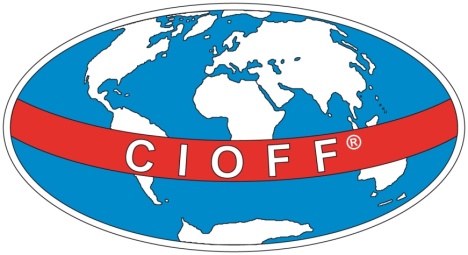 INTERNATIONAL COUNCIL  OF ORGANIZATIONS OF FOLKLORE  FESTIVALS AND FOLK ART                                     Albanian National  Section   PERMET                                                                                                                                                      e-mail : cioff-albania@cioff.orgPermet, me 08.07.2019Njoftim  :  Thirrje për ekspert fotografieCIOFF Seksioni Kombetar Shqiptar Përmet, nje shoqate kombetare qe punon ne fushen e trashegimise kulturore ne partneritet me UNESCO, eshte duke realizuar  projektin  “Permeti Multikulturor 2019 “ ne kuader  te  “ Programi Rajonal mbi  Demokracine Vendore ne Ballkanin Perendimor- ReLOaD , financohet nga Bashkimi Europian dhe zbatohet nga programni I Kombeve te Bashkuara per Zhvillim ( UNDP ), “ dhe  gjate muajit  korrik e gusht 2019 do te  organizoje hapjen e nje ekspozite fotografike  per monumentet e kultures qe ndodhen  ne teritorin e  Bashkise Permet.  Ekspozita mendohet  te kete  deri 60 fotografi te permasave te ndryshme dhe te ezauroje  ato objekte qe jane monumente culture historike dhe natyrore  e qe kane interes per vizitoret vendas e te huaj Kundrejt nje vlere te caktuar e te negociueshme kerkojme  kontributin e individeve, fotografeve me dhe pa licence por edhe , gazetareve,   e tj qe kane njohuri per kete lloj veprimtarije ( fotografine )  , te cilet mund te aplikojne duke derguar nje CV ne adresen e melartme, te tregojne dokumente nga projekte apo veprimtari te mepareshme,  dhe qe premtojne te marrin pesiper  nje pune te tille   qe konsiston :Ne fotografimin e objekteve monument culture Bashkia Permet , kundrejt nje formati te caktuar ne konsultim me stafin e projektit ( shikoni listen e ketyre objekteve  qe bashkangjitet  )Sigurimi I fotove edhe nga burime te tjera arkivore, biblioteka, arkiva, Institute etjVenia  ne dispozicion te mjeteve te punes personale te cilat I siguron vete,   si aparat fotografik me cilesi te larte, hedhja ne  mjete rregjistrimi dhe tregimi I imazheve para  grupit te punesTe jete I gatshem te neneshkruaje nje kontrrate te specifikuar per  detyrat, kohen e realizimit, cilesine dhe interpretimin e tyre  si dhe  disponimin e nje nr llogarije bankare ku do te kryhet pagesa.Do te preferohen kandidatura  nga individe qe jane resident ne Bashkine Permet.Kjo Thirrje  nis sot date 8 korrik dhe perfundon me daten 18 korrik, ku te interesuarit  detyrimisht duhet te aplikojne  per te  qene pjesemarres ne kete veprimtari   dhe aplikimi me kerkesat e melartme  duhet derguar vetem me email ne adresen e melartme : cioff-albania@cioff.org       Fituesi do te kontaktohet, do negociohet, do lidhet nje kontrate dhe  fillon nga puna e cila duhet te perfundoje  brenda 15 -20 diteve!Ju faleminderit dhe Ju mirepresim  !Per lehtesi pune, po I bashkangjitim ketij njoftimi Listën e objekteve qe jane monumente culture e monumente natyrore qe mbrohen nga shteti  dhe qe ne inkurajojme qe te njihen dhe te mbrohen .Lista e plote e objekteve monument culture  Bashkia PermetRrethi Përmet  Monumente natyrore Rapi i Megallares- afër fshatit GjinakarPylli i Gerhotit, afër fshatit ZhepëBredhi i Çarshovës së VjetërRrapi i ZhepësPylli i ÇukësPylli i RopushësHorizonte vithisëse dhe olistolite – ÇarçovëPerëndi e Borockës (Kanioni, Guri i Bletës)Pusi i Cilikojkave afër fshatit ÇorrogunjPusi i NëmërçkësShpella e PëllumbaveCirku i NëmërçkësGuri i QytetitGuri i Atos – afër fshatit KutalKanioni i LëngaricësBokërimat e DangllisëGropa e KazanitGuri i PetranitKanioni i KamenikutUjëvara e Sopotit afër fshatit SterbecUjrat Termale të BënjësUji i Zi KëlcyrëRrepet e Grykës së KëlcyrësBredhi i PetranitSelvia e Kishës – LeusëGrumbulli pyjor i Polmenit (rap +arrë)Rrepet e Kuqarit-Bredhi i Kokojkës FrashërArra e Llukanit-FrashërGështenja e Teqesë FrashërINTERNATIONAL COUNCIL  OF ORGANIZATIONS OF FOLKLORE  FESTIVALS AND FOLK ART                                     Albanian National  Section   PERMET                                                                                                                                                      e-mail : cioff-albania@cioff.orgPermet, me 08.07.2019Njoftim  :  Thirrje për ekspert paspartimi dhe kornizimi CIOFF Seksioni Kombëtar Shqiptar  Përmet, një shoqate kombëtare qe punon ne fushën e trashëgimise kulturore në partneritet me UNESCO, ështe duke realizuar  projektin  “Permeti Multikulturor 2019 “ ne kuader  te  “ Programi Rajonal mbi  Demokracine Vendore ne Ballkanin Perëndimor- ReLOaD , financohet nga Bashkimi Europian dhe zbatohet nga programni I Kombeve të Bashkuara për Zhvillim ( UNDP ), “ dhe  gjate muajit  korrik e gusht 2019 do te  organizoje hapjen e nje ekspozite fotografike  per monumentet e kulturës qe ndodhen  ne teritorin e  Bashkisë Përmet.  Ekspozita mendohet  te kete  deri 60 fotografi te permasave te ndryshme dhe  ezauron  ato objekte qe jane monumente kulture historike dhe natyrore  e qe kane interes per vizitoret vendas e te huaj .                                                                                                                         Materiali I grumbulluar nga  eksperti I fotografise , para se te ekspozohet ka nevoje per PASPARTIM  dhe KORNIZIM , andaj per kete problem ne  shpallim  sot date 8 korrik 2019 kete Thirrje per ekspert Paspartimi dhe Kornizimi . Personi apo individi qe ka informacion ne kete fushe, qe ka  pervo0je e experience  dhe merr persiper te beje nje pune te tille  eshte I lutur :Te dergoje nje kerkese te shoqeruar me nje CV  personale ku te tregoje pervojen e tij, rastet kur ka punuar, marredheniet qe ka patur  apo ka per fotografine e ekspozimin e saj,, dokumenta   qe e vertetojne kete si  foto, certifikata, vleresime,  libreze pune  etjTe siguroje vete mjetet e punes qe duhen per kete  sherbim  si per paspartim edhe per kornizim te cilat llogariten ne koston e pergjitheshme te sherbimit.Mund te jete individ I me dhe pa licence, por qe ka nje nr llogarije ne Banked he qe do pranoje kushtet e ketij sherbimi, cilesine, kohen e realizimit etj kundrejt nje negocimi paraprak.Ky informacion individual I shoqeruar me nje kerkese  kundrejt kesaj Thirrje duhet te dergohet ne adresen e melartme  te e-mailit : cioff-albania@cioff.org brenda 10 diteve, pasi data 18 korrik eshte afati perfundimtar.Do te preferohen kandidatura nga individe  qe jane rezidente ne Bashkine PermetPersoni I perzgjedhur do njoftohet nepermjet nje emaili9 dhe do te negociohet per te lidhur nje kontrate pune provizore . Ju faleminderit dhe jeni te mirepritur  !CIOFF Seksioni Kombetar Shqiptar Nr Emri  I objektit 1Banesa e Jani Jorgjit   Odrican2Banesa e Kostandina Londos  Odrican 3Banesa e Lefter Cullufes  Buhal4Banesa e Vellezerve Frasheri  Frasher 5Banesa e Ylli Imamit dhe Lilo Vangjelit6Cesma e Pacomitit7Guri I Qytetit Te Përmetit8Kalaja e Bolenges9Kisha e Shën Dëllisë10Kisha e Shën Premtes11Kisha e Shën Mërisë (Bënjë, Përmet)12Kisha e Shën Marisë (vetëm ikonostasi), Ogdunan13Kisha e Shën Sotirit Tremisht14Kisha Fjetja e Shën Mërisë  Kosine 15Kisha Fjetja e Shën Marisë (Seranj, Permet16Mulliri I Drithit  Benje 17Ndertesa ku u mbajt Kongresi I Përmetit18Shpella e Benjës19Tavani Dekorativ Ne Banesën e Jeko Karafilit  Buhal20Teqeja e Frashërit21Ura e Katiut22Ura në Përroin e Benjës23Ura e Dashit24Ura e fshatit Kosove 25Urat mbi Vjose   Permet, Petranit etj 